   О внесении изменений в решение  Собрания депутатов Трехбалтаевского сельского поселения Шемуршинского райлона Чувашской Республики от 24 октября  2008 г. N 1 "Об утверждении Положения о  порядке проведения конкурса на замещение вакантной должности    муниципальной службы в администрации Трехбалтаевского    сельского поселения Шемуршинского района Чувашской Республики"	1. На основании Федерального закона от 8 июня 2020 г. N 181-ФЗ "О внесении изменений в отдельные законодательные акты Российской Федерации в связи с принятием Федерального закона "О внесении изменений в Федеральный закон "Об индивидуальном (персонифицированном) учете в системе обязательного пенсионного страхования" и отдельные законодательные акты Российской Федерации"  Собрание депутатов Трехбалтаевского сельского поселения  решило:	 Внести изменения в решение Собрания  депутатов Трехбалтаевского сельского поселения Чувашской Республики от 24 октября  2008 г. N 1 "Об утверждении Положения о порядке проведения конкурса на замещение вакантной должности муниципальной службы в администрации Трехбалтаевского сельского поселения Шемуршинского района "  (далее – Положение), изложив пункт 16 Положения в следующей редакции: 	«16. Для участия в конкурсе гражданин представляет в конкурсную комиссию следующие документы:	1) заявление на имя председателя конкурсной комиссии о допуске к участию в конкурсе; 	2) собственноручно заполненную и подписанную анкету по форме, установленной уполномоченным Правительством Российской Федерации федеральным органом исполнительной власти;3) паспорт;4) трудовую книжку, за исключением случаев, когда трудовой договор (контракт) заключается впервые;5) документ об образовании;6) документ, подтверждающий регистрацию в системе индивидуального (персонифицированного) учета, за исключением случаев, когда трудовой договор (контракт) заключается впервые;7) свидетельство о постановке физического лица на учет в налоговом органе по месту жительства на территории Российской Федерации;8) документы воинского учета - для граждан, пребывающих в запасе, и лиц, подлежащих призыву на военную службу;  	9) заключение медицинской организации об отсутствии заболевания, препятствующего поступлению на муниципальную службу;10) сведения о доходах за год, предшествующий году поступления на муниципальную службу, об имуществе и обязательствах имущественного характера; 	11) сведения, предусмотренные статьей 15.1 Федерального закона от 2 марта 2007 г. N 25-ФЗ "О муниципальной службе в Российской Федерации";12) иные документы, предусмотренные федеральными законами, указами Президента Российской Федерации и постановлениями Правительства Российской Федерации. 	Прием документов осуществляется секретарем конкурсной комиссии. Копии представляемых документов должны быть заверены кадровыми службами по месту работы. В случае, если гражданин, желающий участвовать в конкурсе, не находится в трудовых отношениях, при представлении копий документов он представляет секретарю конкурсной комиссии оригиналы документов для сверки.Конкурсная комиссия вправе затребовать иные документы для предъявления лично или копий документов, предусмотренных действующим законодательством о муниципальной службе для поступления на муниципальную службу.».	2. Настоящее решение вступает в силу после его официального опубликования.Председатель Собрания депутатов Трехбалтаевского сельского поселения   Шемуршинского района Чувашской Республики                                    Р.П.Севрюгин                                                 Глава Трехбалтаевского сельского поселения                           Шемуршинского района Чувашской Республики                              Ф.Ф.РахматулловЧАВАШ РЕСПУБЛИКИШАМАРША РАЙОНЕЧУВАШСКАЯ РЕСПУБЛИКАШЕМУРШИНСКИЙ РАЙОНПАЛТИЕЛЯЛ ПОСЕЛЕНИЙ,НДЕПУТАТСЕН ПУХАВЕЙЫШЁНУ06        11       2019     № 3Пёлтиел ялеСОБРАНИЕ ДЕПУТАТОВТРЕХБАЛТАЕВСКОГОСЕЛЬСКОГО  ПОСЕЛЕНИЯРЕШЕНИЕ06          11      2019     № 3село Трехбалтаево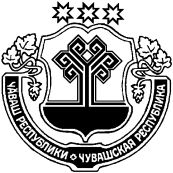 